№ п/пНаименование товара, работ, услугЕд. изм.Кол-воТехнические, функциональные характеристикиТехнические, функциональные характеристики№ п/пНаименование товара, работ, услугЕд. изм.Кол-воПоказатель (наименование комплектующего, технического параметра и т.п.)Описание, значениеЛавочка МФ 1.201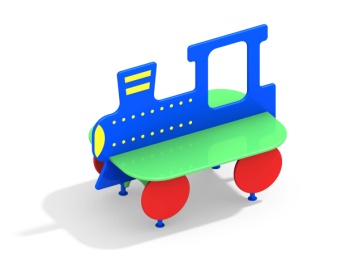 Шт. 10Лавочка МФ 1.201Шт. 10Высота (мм) 885Лавочка МФ 1.201Шт. 10Длина  (мм)1150Лавочка МФ 1.201Шт. 10Ширина  (мм)700Лавочка МФ 1.201Шт. 10Высота сиденья (мм) 335Лавочка МФ 1.201Шт. 10Применяемые материалыПрименяемые материалыЛавочка МФ 1.201Шт. 10Фанерные элементыВ кол-ве 9 шт,  выполнены из влагостойкой фанеры марки ФСФ сорт не ниже 2/2 и толщиной не менее 24 и скомпанованы в виде паровозика. Для бетонирования используются металлические закладные детали из трубы сечением 50х25х2 мм, окрашенные порошковой полимерной краской.Лавочка МФ 1.201Шт. 10МатериалыВлагостойкая фанера должна быть  марки ФСФ сорт не ниже 2/2, все углы фанеры должны быть закругленными, радиус не менее 20мм, ГОСТ Р 52169-2012 и окрашенная двухкомпонентной краской, специально предназначенной для применения на детских площадках, стойкой к сложным погодным условиям, истиранию, устойчивой к воздействию ультрафиолета и влаги. Металл покрашен полимерной порошковой краской. Заглушки пластиковые, цветные. Все метизы оцинкованы.